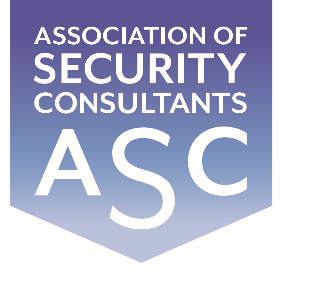 Certificate of MembershipThis is to certify thatAdrian Evanshas been enrolled as an associate of the Association of Security Consultantsand is pledged to maintain its code of professional competence and integrity.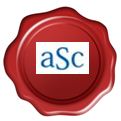 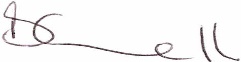 Date of Enrolment:		                     Membership No:			  Joe Connell	  		             4th October 2022			   	     AM 4240				   Chairman